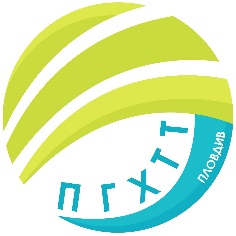 Приложение № 6 към Заповед № РД-06-748/17.02.2021 г.ПРОФЕСИОНАЛНА ГИМНАЗИЯ ПО ХРАНИТЕЛНИ ТЕХНОЛОГИИ И ТЕХНИКА – ГР. ПЛОВДИВгр. Пловдив 4003, бул. „Васил Априлов” № 156, Директор: 032/95-28-38, Секретар: 032/95-50-18, e- mail: pghtt_plov@pghtt.net, http://pghtt.net/Клас VIII дГРАФИК ЗА КЛАСНИ И КОНТРОЛНИ РАБОТИII СРОК НА 2020/2021 УЧЕБНА ГОДИНАинж. Людмила Ганчева,директор на ПГ по хранителни технологии и техника – гр. Пловдив	Учебен предметФевруариМартАприлМайЮни	Учебен предметдата/часдата/часдата/часдата/часдата/часБългарски език и литератураKл. работа26.04.2021г.1 - 2 часМатематикаKл. работа13.05.2021 г.6 часЧЕ – английски езикKл. работа28.05.2021 г.3 - 4 часИнформационни технологии09.06.2021г.5 часИстория и цивилизации09.02.2021г.7 часГеография и икономика20.04.2021 г.6 часФилософия15.04.2021 г.5 часБиология и здравно образование17.05.2021 г.7 часФизика и астрономия01.03.2021г.6 часХимия и опазване на околната среда23.02.2021 г.5 час